Приложение 1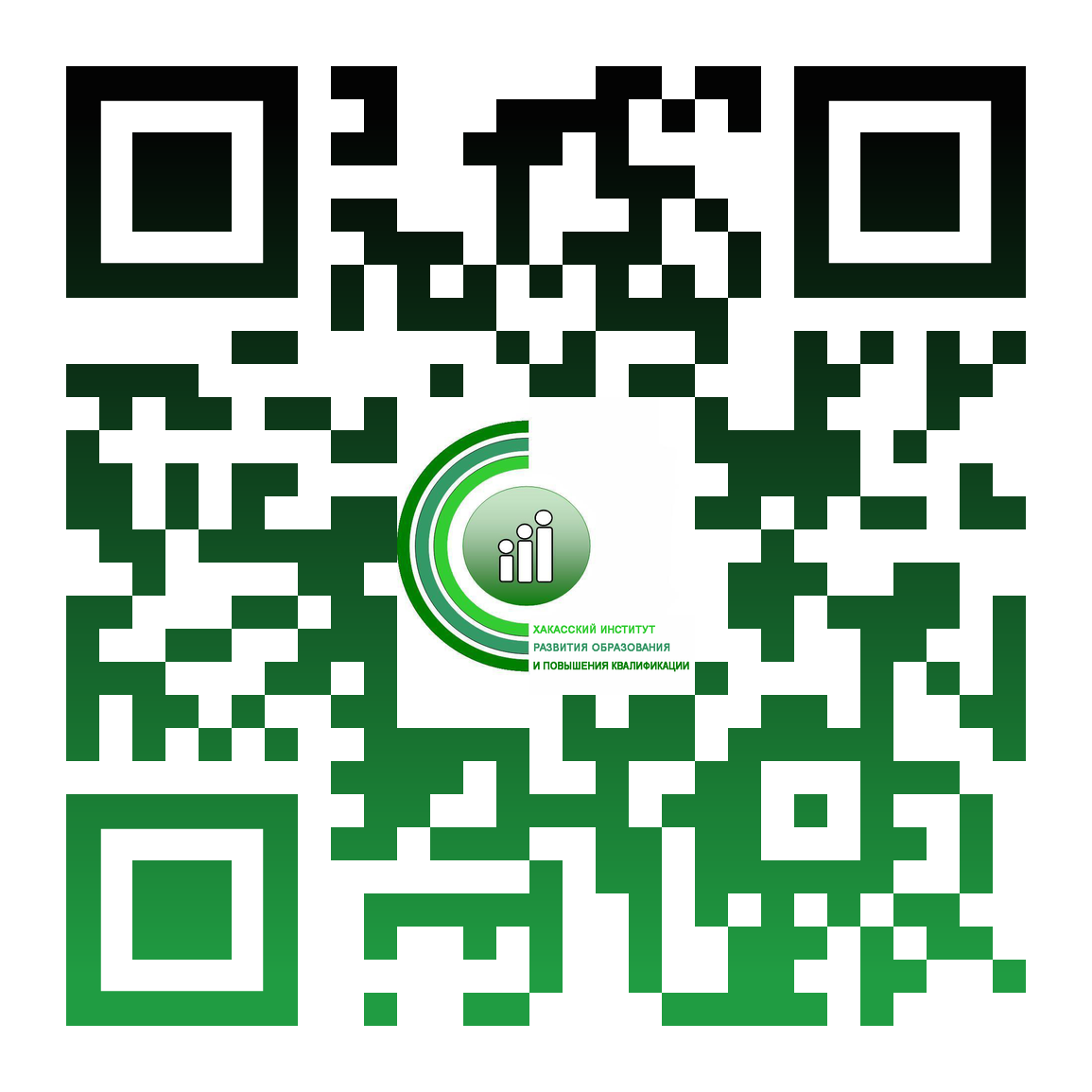 ПЛАН-ГРАФИК повышения квалификации и профессиональной переподготовки работников образования на ДЕКАБРЬ 2023 годаОбучение на госбюджетной основеДополнительные профессиональные программы повышения квалификации* программа включена в Федеральный реестр образовательных программ дополнительного профессионального образованияОбучение на внебюджетной основеПрограммы профессиональной переподготовки (свыше 250 часов)Обращаем внимание, что копия документа об образовании (диплома о ВПО/СПО), копия документа о перемене фамилии (при необходимости), копия СНИЛС:- при очной / очно-заочной форме обучения передается руководителю группы на бумажном носителе в день начала очного обучения;- при заочной форме сканы указанных документов высылаются слушателями на электронный адрес  svetlana-umu@mail.ru не позднее третьего дня после начала обучения. Дополнительная информация по телефонам: (3902) 240876 – Ахпашева Наталья Анатольевна (техническая поддержка дистанционного обучения)(3902) 240876 – Сумина Светлана Валентиновна (комплектование групп слушателей программ повышения квалификации)(3902) 240874 – Лыжина Татьяна Ивановна (общие вопросы повышения квалификации, профессиональной переподготовки)(3902) 240844 – Кокова Алена Юрьевна (реализация индивидуальных образовательных маршрутов педагогических работников и управленческих кадров)№п/пнаименованиепрограммыформа реализации программы/объем программыцелеваяаудиториясроки обученияместопроведения занятийруководительгруппы1234567Перечень дополнительных профессиональных программ для административного состава образовательных организацийПеречень дополнительных профессиональных программ для административного состава образовательных организацийПеречень дополнительных профессиональных программ для административного состава образовательных организацийПеречень дополнительных профессиональных программ для административного состава образовательных организацийПеречень дополнительных профессиональных программ для административного состава образовательных организацийПеречень дополнительных профессиональных программ для административного состава образовательных организацийПеречень дополнительных профессиональных программ для административного состава образовательных организаций1«Профессиональное выгорание педагога и способы его преодоления»*очная/24 часаадминистративный состав общеобразовательных организаций 04.12.23г.-06.12.23г.ХакИРОиПКПушкина,105, ауд. № 101Губанова Н.В.Перечень дополнительных профессиональных программ для педагогических работников различных уровней образованияПеречень дополнительных профессиональных программ для педагогических работников различных уровней образованияПеречень дополнительных профессиональных программ для педагогических работников различных уровней образованияПеречень дополнительных профессиональных программ для педагогических работников различных уровней образованияПеречень дополнительных профессиональных программ для педагогических работников различных уровней образованияПеречень дополнительных профессиональных программ для педагогических работников различных уровней образованияПеречень дополнительных профессиональных программ для педагогических работников различных уровней образования2«Школьный театр: технология организации детского творческого объединения»очная/72 часапедагоги-руководители школьных театровГруппа 2 13.11.23г.-11.12.23г.(1 раз в неделю)В декабре:08.12.23 г.; 11.12.23 г. начало занятий с 09.00 ХакИРОиПКПушкина,105, ауд. № 101Журавлева А.А.3«ИКТ-компетентность педагога в цифровой образовательной среде»*очная/24 часапедагогические работникиГруппа 206.12.23г.-08.12.23г.начало занятий с 09.00ХакИРОиПКПушкина,105, ауд. № 216Кокова А.Ю.Перечень дополнительных профессиональных программ для учителей основного общего, среднего общего образованияПеречень дополнительных профессиональных программ для учителей основного общего, среднего общего образованияПеречень дополнительных профессиональных программ для учителей основного общего, среднего общего образованияПеречень дополнительных профессиональных программ для учителей основного общего, среднего общего образованияПеречень дополнительных профессиональных программ для учителей основного общего, среднего общего образованияПеречень дополнительных профессиональных программ для учителей основного общего, среднего общего образованияПеречень дополнительных профессиональных программ для учителей основного общего, среднего общего образования12345674«Эффективные практики подготовки обучающихся к ГИА по истории и обществознанию»очная/36 часовучителя истории и обществознания05.12.23 г. – 08.12.23 г.начало занятий с 09.00   ХакИРОиПКПушкина,105, ауд. № 213Назарова А.З.5«Эффективные практики подготовки обучающихся к ГИА по географии»очная/36 часовучителя географии11.12.23 г. – 14.12.23 г.начало занятий с 09.00   ХакИРОиПКПушкина,105, ауд. № 304 Чмыхало О.Г.№ п/пнаименованиепрограммыформа реализации программы /объем программы(час.)целеваяаудиториясроки обученияместопроведениязанятийруководительгруппы1«Обучение и воспитание детей с особыми образовательными потребностями»очно-заочная/252лица, имеющие СПО / ВПОГруппа №2Итоговая аттестацияОчно:12.12.23г.ХакИРОиПКПушкина,105, ауд. №№ 206; 301; 302аШерстнева Т.В.